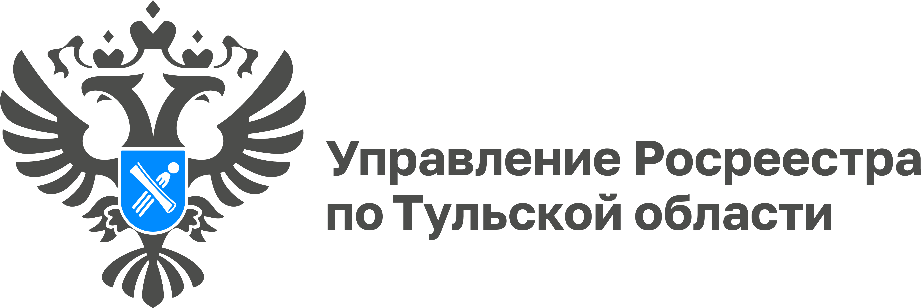 Растет доля услуг, оказываемых Управлением Росреестра по Тульской области в электронном видеОсновной целью цифровой трансформации ведомства является увеличение доли государственных услуг, доступных в электронном виде, повышение качества и эффективности оказания государственных услуг Росреестра.«За 9 месяцев 2023 года в Управление Росреестра по Тульской области в электронном виде поступило 124 922 заявления о государственной регистрации прав, государственном кадастровом учете, что составляет 58% от общего количества поступивших документов», - отметила заместитель руководителя Управления Росреестра по Тульской области Татьяна Трусова.Взаимодействие органов государственной власти и местного самоуправления Тульской области по предоставлению государственных услуг Росреестра осуществляется исключительно в электронном виде. Данный показатель достигнут в результате тесного взаимодействия с Правительством Тульской области.Все больше физических лиц также отдают предпочтение электронному взаимодействию с Росреестром. Благодаря электронному взаимодействию граждане экономят свое время, поэтому возможность дистанционного оформления документов с использованием современных цифровых сервисов становится все более востребованной.